Embry-Riddle Language Institute                [Modified FA21]                               Beginning Grammar                                                                         Diagnostic                                     Name:_____________Part A: [12 points] The Be Verb						[Write two complete sentences using the be verb and the information below.][1 point] Present Simple negative She[1 point] Past Simple positive The Students[Write yes/no questions using the be verb and give an answer.] 1. [2 points] Present Simple Question: Answer:2. [2 points] Past Simple Question: Answer:[Write Wh -questions using the be verb and give an answer.] 1. [2 points] Present Simple Question: Answer:2. [2 points] Past Simple Question: Answer:3. [2 points] Simple FutureQuestion: Answer:Part B: Tenses (out of 6 points)Start a short story in the past and then move to the present and then the future. Make sure to use all 6 tenses with action verbs. Use the story guide below:      	Last month, Tom came to the USA. . .Use each of the following verb tense forms:       simple past 	                   	               simple present                          	     simple future      past continuous	      		present continuous                	     future continuous______________________________________________________________________________Part C: Phrasal Verbs [3 points] Write a sentence for each of the phrasal verbs below.1. hang on2. pick up3. drop offPart D: [5 points] Yes/No questions with action verbs. Write a yes/no question in each tense.1. Simple Present: 2.  Present Continuous:3. Simple Past:4. Past continuous:5. Simple future:Part E: [5 points] WH questions with action verbs. Write a WH question in each tense.1. Simple Present: [What]2.  Present Continuous: [Why]3. Simple Past: [Where]4. Past continuous: [How]5. Simple future: [When]Part F: Imperatives [3 points]Write three sentences using an imperative to tell someone what to do.2. 3.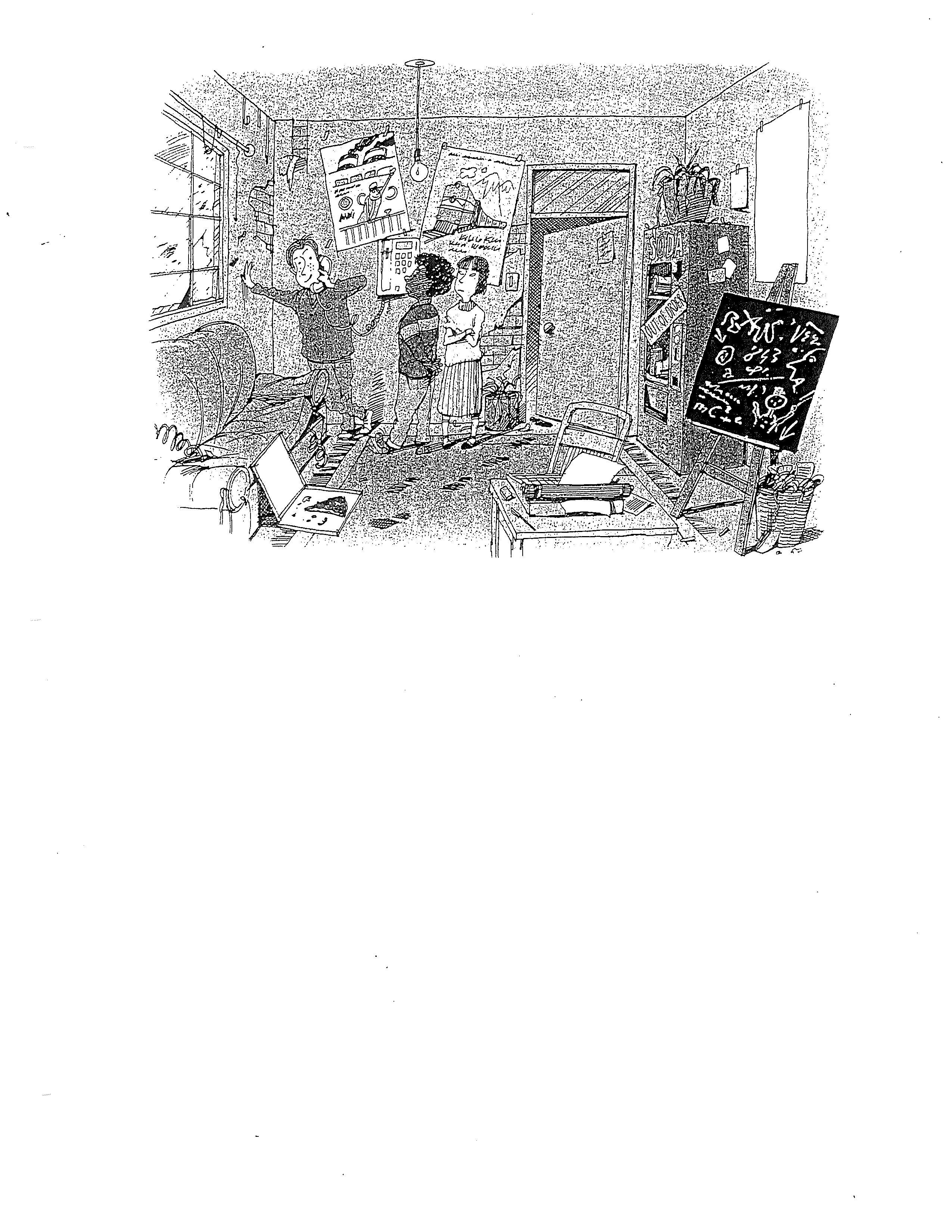 Part: G Adjectives and Adverbs [6 points] Write 3 separate sentences with adjectives about the picture 1.  2. 3.  B. Write 3 sentences with the following adverbs:1. [really] 2. [quickly] 3. [often] Part H: Present Modals [3 points] Write 3 present modal sentences telling about the things in the picture.1.  present simple: [command]	2.  present simple: [advice] 		3. present continuous: [question] Part I Basic Adverb Clauses [3 points] Write a sentence with each adverb clause word.1. Before2. Because3.  Although